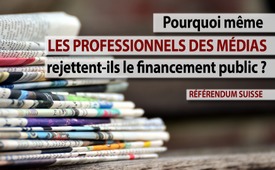 Référendum Suisse : Pourquoi même les professionnels des médias rejettent-ils le financement public ?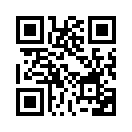 Le 18 juin 2021, le Parlement suisse a adopté une nouvelle loi sur les financements des médias. Les aides indirectes attribuées actuellement à la presse seront plus que triplées, passant de 53 millions de francs à un total de 178 millions de francs par an. Il y a actuellement un référendum contre cela, qui est même soutenu par les professionnels des médias eux-mêmes. Découvrez leurs motivations dans cette émission.Le 18 juin 2021, le Parlement suisse a décidé un financement supplémentaire pour les médias. L'actuelle subvention indirecte à la presse, qui s'élève à 53 millions de francs suisses, sera plus que triplée : de 125 millions pour atteindre un total de 178 millions de francs suisses par an. Dans la loi, le financement est limité à sept ans et une prolongation est possible à tout moment. 

Avec d'autres subventions publiques, 
les médias coûteraient au contribuable d'environ 400 millions de francs suisses par an.

Un référendum est actuellement en cours contre la nouvelle loi sur les subventions aux médias,
qui est même soutenue par les professionnels des médias eux-mêmes.

Et quelles sont leurs raisons ?
"Nous, professionnels des médias, sommes les premiers à être touchés par le financement supplémentaire indirect et le nouveau financement direct des médias prévus par le gouvernement fédéral. Cela signifie que la distanciation avec l'État et ses dirigeants, indispensable à notre profession, sera complètement perdue. Nous, les journalistes, avons un intérêt particulier pour les médias qui sont indépendants des attentes et des fonds de l'État. Nous avons intérêt à ce que la liberté des médias soit totale. C'est la protection de notre profession. 
Nous avons besoin de la liberté des médias dans notre vie quotidienne : pour faire des recherches, poser des questions, écrire et faire des commentaires. Sans distance par rapport au sujet de notre reportage, il n'y a pas de journalisme crédible. Sans journalisme crédible, il n'y a pas de confiance des consommateurs de médias dans notre travail.
Mais nos lecteurs, auditeurs et téléspectateurs, notre démocratie et nos processus politiques dépendent d'un journalisme diversifié, dérangeant et indépendant."
 Au lieu de renforcer le journalisme, les subventions publiques l'affaiblissent.
Si vous voulez soutenir le référendum "NON aux médias financés par l'Etat", les formulaires de signature peuvent encore être envoyés au comité référendaire jusqu'au 1er octobre.

Pour conclure, une citation de l'écrivain, philosophe et journaliste français Albert Camus :

Une presse libre peut, bien sûr, être bonne ou mauvaise, mais très certainement sans liberté, la presse ne sera jamais que mauvaise.de mfgSources:Übersicht Maßnahmen gemäß Maßnahmenpaket zugunsten der Medien:
https://www.bakom.admin.ch/dam/bakom/de/dokumente/uebersichtmassnahmen.pdf.download.pdf/%C3%9Cbersicht%20Massnahmen%20gem%C3%A4ss%20Massnahmenpaket%20zugunsten%20der%20Medien_DE.pdf

Gesetzestext:
https://www.parlament.ch/centers/eparl/curia/2020/20200038/Schlussabstimmungstext%201%20SN%20D.pdf

Referendumskomitee „Nein zu staatlich finanzierten Medien“
https://staatsmedien-nein.ch/

Referendumsbogen:
https://staatsmedien-nein.ch/wp-content/uploads/2021/06/ubogen-div.pdf

Komitee Freie Medien.ch
http://www.freie-medien.ch/

Medienmitteilung Freie-Medien.ch
http://www.freie-medien.ch/news.htmlCela pourrait aussi vous intéresser:#InitiativesPopulairesSuisses - populaires suisses - www.kla.tv/InitiativesPopulairesSuisses

#Suisse - www.kla.tv/Suisse

#CommentairesMediatiques - médiatiques - www.kla.tv/CommentairesMediatiques

#Medias-fr - Médias - www.kla.tv/Medias-frKla.TV – Des nouvelles alternatives... libres – indépendantes – non censurées...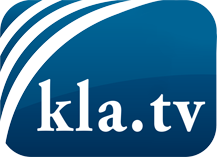 ce que les médias ne devraient pas dissimuler...peu entendu, du peuple pour le peuple...des informations régulières sur www.kla.tv/frÇa vaut la peine de rester avec nous! Vous pouvez vous abonner gratuitement à notre newsletter: www.kla.tv/abo-frAvis de sécurité:Les contre voix sont malheureusement de plus en plus censurées et réprimées. Tant que nous ne nous orientons pas en fonction des intérêts et des idéologies de la système presse, nous devons toujours nous attendre à ce que des prétextes soient recherchés pour bloquer ou supprimer Kla.TV.Alors mettez-vous dès aujourd’hui en réseau en dehors d’internet!
Cliquez ici: www.kla.tv/vernetzung&lang=frLicence:    Licence Creative Commons avec attribution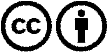 Il est permis de diffuser et d’utiliser notre matériel avec l’attribution! Toutefois, le matériel ne peut pas être utilisé hors contexte.
Cependant pour les institutions financées avec la redevance audio-visuelle, ceci n’est autorisé qu’avec notre accord. Des infractions peuvent entraîner des poursuites.